Об утверждении типовой формы соглашения о предоставлении из бюджета муниципального образования «Алданский район»  муниципальному бюджетному или автономному учреждению субсидии в соответствии с абзацем вторым пункта 1 статьи 78.1 Бюджетного кодекса российской Федерации В соответствии абзацем седьмым пункта 1 статьи 78.1 Бюджетного кодекса Российской Федерации, постановляю:1. Утвердить Типовую форму Соглашения о предоставлении из бюджета муниципального образования «Алданский район» (далее – МО «Алданский район») муниципальному бюджетному или автономному учреждению субсидии в соответствии с абзацем вторым пунктом 1 статьи 78.1 Бюджетного кодекса Российской Федерации (далее – Типовая форма, соглашение), согласно приложению. 2.Установить, что соглашения формируются в соответствии с Типовой формой, начиная с соглашений на 2020 год.          3.Разместить настоящее постановление на официальном сайте муниципального образования «Алданский район» в сети Интернет.          4.Настоящее постановление вступает в силу со дня его официального опубликования.           5.Контроль за исполнением настоящего постановления возложить на заместителя главы муниципального образования «Алданский район» по экономике и финансам Е.В.Ведерникову.Глава района                                                                           С.Н.ПоздняковПлахотникова Светлана Николаевна65555(130)Исполнитель: Плахотникова Светлана Николаевна-  начальник Финансового управления.Соответствует федеральному, республиканскому законодательству и муниципальным нормативным правовым актам МО «Алданский район».                              2020 г.     						____________________                                                                                                      		(подпись)Ответственный за осуществление контроля над исполнением: Ведерникова Елена Владимировна - заместитель главы по экономике и финансам администрации МО «Алданский район» Ознакомлен:                        2020 г.     					  ___________________________                                                                                                                      (подпись)Приложение № 1к постановлению главы МО «Алданский район»от _________ 2020 г. № _________ Типовая форма СОГЛАШЕНИЯ №о предоставлении из бюджета МО «Алданский район» муниципальному бюджетному или автономному учреждению субсидии в соответствии с абзацем вторым пункта 1
статьи 78.1 Бюджетного кодекса Российской Федерацииг. Алдан                                                                                                          _____________ 20__ г.________________________________________________________________________________________________________________________________________________________________________________________________________________________________________________(наименование органа местного самоуправления – Главного распорядителя)в лице _________________________________________________________________________,(наименование должности, Ф.И.О.)действующего на основании ______________________________________________________,                                          (наименование, дата, номер нормативного правового акта)с  одной  стороны, и ______________________________________________________________________________________________________________________________________________(наименование муниципального бюджетного или автономного учреждения)______________________________________________________________________________(наименование должности, а также фамилия, имя, отчество (при наличии) руководителя Учреждения или уполномоченного им лица)именуемый в дальнейшем "Учреждение", в лице действующего на основании _______________________________________________________________________________,(устав Учреждения или иной уполномочивающий документ)с другой стороны, далее именуемые «Стороны», в соответствии с Бюджетным кодексом Российской Федерации, _________________________________________________________(наименование порядка (правил) предоставления субсидии в соответствии с абзацем вторым пункта 1 статья 78.1 Бюджетного кодекса)заключили настоящее соглашение (договор) (далее - Соглашение) о нижеследующем.I. Предмет Соглашения    1.1. Предметом настоящего Соглашения является предоставление из бюджета МО «Алданский район» в 20__ году / 20_ -20_ субсидии на:_____________________________________________________________________________;(указание цели(ей) предоставления Субсидии) II. Условия и финансовое обеспечение предоставления Субсидии    2.1. Субсидия предоставляется Учреждению для достижения цели(ей), указанной(ых) в пункте 1.1 настоящего Соглашения.    2.2. Субсидия предоставляется Учреждению в соответствии с лимитами бюджетных обязательств, по кодам классификации расходов бюджетов Российской Федерации (далее –коды БК), аналитическому коду субсидии _________________________________________,                                                                                                    (код субсидии) в следующем размере    в 20__ году _______ (______________) рублей - по коду БК _____________;                                                  (сумма прописью)                                                     (код БК)    в 20__ году _______ (______________) рублей - по коду БК _____________;                                        (сумма прописью)                                                            (код БК)    в 20__ году _______ (______________) рублей - по коду БК _____________;                                                 (сумма прописью)                                                           (код БК)    и (или) определяется в соответствии с порядком расчета размера Субсидии.III. Порядок перечисления Субсидии    3.1. Субсидия предоставляется в соответствии с бюджетным законодательством Российской Федерации и с Порядком предоставления субсидии:    3.1.1. на лицевой счет, открытый Учреждению _____________________________________:                                                                                                           (наименование органа местного самоуправления) Согласно графику перечисления субсидии в соответствии с приложением №_____________к настоящему Соглашению, являющимся неотъемлемой часть настоящего Соглашения;     3.1.2. на счет, открытый Учреждению в ___________________________________________,                                                          (наименование кредитной организации)в срок___ рабочих дней после проверки следующих документов:        3.1.2.1. ____________________________________________________________________;    3.1.2.2. ____________________________________________________________________.IV Взаимодействие сторон4.1. Главный распорядитель обязуется:4.1.1. обеспечить предоставление Учреждению Субсидии на цель(и), указанную(ые) в пункте 1.1 настоящего Соглашения:4.1.2. осуществлять проверку документов, направляемых Учреждением Главному распорядителю  в целях принятия последним решения о перечислении Субсидии, а также документов, указанных в пункте 3.1.2 настоящего Соглашения, на предмет соответствия указанных в них кассовых расходов цели(ям) предоставления Субсидии, указанной(ым) в пункте 1.1 настоящего Соглашения/приложении N ___ к настоящему Соглашению, в течение __ рабочих дней со дня поступления документов от Учреждения;4.1.3. обеспечивать перечисление Субсидии на счет Учреждения, указанный в разделе VIII настоящего Соглашения, согласно графику перечисления Субсидии в соответствии с приложением N ___ к настоящему Соглашению, являющимся неотъемлемой частью настоящего Соглашения;4.1.4. утверждать Сведения об операциях с целевыми субсидиями на 20__ г. (далее - Сведения) по форме Сведений об операциях с целевыми субсидиями на 20__ г. (ф. 0501016), Сведения с учетом внесенных изменений не позднее __ рабочих дней со дня получения указанных документов от Учреждения в соответствии с пунктом 4.3.2 настоящего Соглашения;4.1.5. осуществлять контроль за соблюдением Учреждением цели(ей) и условий предоставления Субсидии, установленных Правилами предоставления субсидии, и настоящим Соглашением, в том числе путем осуществления следующих мероприятий:4.1.5.1. проведение плановых и внеплановых проверок:4.1.5.1.1. по месту нахождения Гласного распорядителя на основании документов, представленных по его запросу Учреждением в соответствии с пунктом 4.3.4 настоящего Соглашения;4.1.5.1.2. по месту нахождения Учреждения по документальному и фактическому изучению операций с использованием средств Субсидии, произведенных Учреждением;4.1.5.2. приостановление предоставления Субсидии в случае установления по итогам проверки(ок), указанной(ых) в пункте 4.1.5.1 настоящего Соглашения, факта(ов) нарушений цели(ей) и условий, определенных Правилами предоставления субсидии и настоящим Соглашением (получения от органа муниципального финансового контроля информации о нарушении Учреждением цели(ей) и условий предоставления Субсидии, установленных Правилами предоставления субсидии, и настоящим Соглашением), до устранения указанных нарушений с обязательным уведомлением Учреждения не позднее ____ рабочего(их) дня(ей) после принятия решения о приостановлении;4.1.5.3. направление требования Учреждению о возврате Главному распорядителю в местный бюджет Субсидии или ее части, в том числе в случае не устранения нарушений, указанных в пункте 4.1.5.2 настоящего Соглашения, в размере и сроки, установленные в данном требовании;4.1.6. рассматривать предложения, документы и иную информацию, направленную Учреждением, в том числе в соответствии с пунктами 4.4.1 - 4.4.2 настоящего Соглашения, в течение __ рабочих дней со дня их получения и уведомлять Учреждение о принятом решении (при необходимости);4.1.7. направлять разъяснения Учреждению по вопросам, связанным с исполнением настоящего Соглашения, не позднее __ рабочих дней со дня получения обращения Учреждения в соответствии с пунктом 4.4.5 настоящего Соглашения;4.1.8. выполнять иные обязательства, установленные бюджетным законодательством Российской Федерации, Правилами предоставления субсидии и настоящим Соглашением:    4.1.8.1. _____________________________________________________________;    4.1.8.2. _____________________________________________________________.4.2. Главный распорядитель вправе:4.2.1. запрашивать у Учреждения информацию и документы, необходимые для осуществления контроля за соблюдением Учреждением цели(ей) и условий предоставления Субсидии, установленных Правилами предоставления субсидии, и настоящим Соглашением в соответствии с пунктом 4.1.5 настоящего Соглашения;4.2.2. принимать решение об изменении условий настоящего Соглашения на основании информации и предложений, направленных Учреждением в соответствии с пунктом 4.4.2 настоящего Соглашения, включая уменьшение размера Субсидии, а также увеличение размера Субсидии, при наличии неиспользованных лимитов бюджетных обязательств, указанных в пункте 2.2 настоящего Соглашения, и при условии предоставления Учреждением информации, содержащей финансово-экономическое обоснование данных изменений;4.2.3. принимать в установленном бюджетным законодательством Российской Федерации порядке решение о наличии или отсутствии потребности в направлении в 20__ году остатка Субсидии, не использованного в 20__ году, а также об использовании средств, поступивших в 20__ году  Учреждению от возврата дебиторской задолженности прошлых лет, возникшей от использования Субсидии, на цель(и), указанную(ые) в пункте 1.1 настоящего Соглашения/приложении N __ к настоящему Соглашению, не позднее __ рабочих дней  после получения от Учреждения следующих документов, обосновывающих потребность в направлении остатка Субсидии на цель(и), указанную(ые) в пункте 1.1 настоящего Соглашения/приложении N ___ к настоящему Соглашению:    4.2.3.1. _____________________________________________________________;    4.2.3.2. _____________________________________________________________.4.2.4. осуществлять иные права, установленные бюджетным законодательством Российской Федерации, Правилами предоставления субсидии и настоящим Соглашением:    4.2.4.1. _____________________________________________________________;    4.2.4.2. _____________________________________________________________.4.3. Учреждение обязуется:4.3.1. направлять Главному распорядителю до "__" ___________ 20__ г. документы, установленные пунктом 3.1.2 настоящего Соглашения;  4.3.2. направлять Главному распорядителю на утверждение:4.3.2.1. Сведения не позднее __ рабочих дней со дня заключения настоящего Соглашения;4.3.2.2. Сведения с учетом внесенных изменений не позднее __ рабочих дней со дня получения от Учредителя информации о принятом решении об изменении размера Субсидии;   4.3.3. использовать Субсидию для достижения цели(ей), указанной(ых) в пункте 1.1 настоящего Соглашения, в соответствии с условиями предоставления Субсидии, установленными Правилами предоставления субсидии, и настоящим Соглашением на осуществление выплат, указанных в Сведениях;4.3.4. направлять по запросу Главного распорядителя документы и информацию, необходимые для осуществления контроля за соблюдением цели(ей) и условий предоставления Субсидии в соответствии с пунктом 4.2.1 настоящего Соглашения, не позднее __ рабочих дней со дня получения указанного запроса;4.3.5. направлять Главному распорядителю не позднее ___ рабочих дней, следующих заотчетным _______________________________, в котором была получена Субсидия:                          (месяцем, кварталом, годом)4.3.5.1. отчет о расходах, источником финансового обеспечения которых является Субсидия, по форме в соответствии с приложением N ___ к настоящему Соглашению, являющимся неотъемлемой частью настоящего Соглашения;4.3.5.2. иные отчеты:4.3.5.2.1. ___________________________________________________________;4.3.5.2.2. ___________________________________________________________.4.3.6. устранять выявленный(е) по итогам проверки, проведенной Главным распорядителем, факт(ы) нарушения цели(ей) и условий предоставления Субсидии, определенных Правилами предоставления субсидии, и настоящим Соглашением (получения от органа государственного финансового контроля информации о нарушении Учреждением цели(ей) и условий предоставления Субсидии, установленных Правилами предоставления субсидии и настоящим Соглашением), включая возврат Субсидии или ее части Главному распорядителю в местный бюджет, в течение __ рабочих дней со дня получения требования Главного распорядителя об устранении нарушения;4.3.7. возвращать неиспользованный остаток Субсидии в доход местного бюджета в случае отсутствия решения Главного распорядителя о наличии потребности в направлении не использованного в 20__ году  остатка Субсидии на цель(и), указанную(ые) в пункте 1.1 настоящего Соглашения/приложении N ___ к настоящему Соглашению, в срок  до "__" ___________ 20__ г.;4.3.8. выполнять иные обязательства, установленные бюджетным законодательством Российской Федерации, Правилами предоставления субсидии и настоящим Соглашением <31>:    4.3.8.1. _____________________________________________________________;    4.3.8.2. _____________________________________________________________.4.4. Учреждение вправе:4.4.1. направлять Главному распорядителю документы, указанные в пункте 4.2.3 настоящего Соглашения, не позднее __ рабочих дней, следующих за отчетным финансовым годом;4.4.2. направлять Главному распорядителю предложения о внесении изменений в настоящее Соглашение, в том числе в случае выявления необходимости изменения размера Субсидии с приложением информации, содержащей финансово-экономическое обоснование данного изменения;4.4.3. направлять в 20__ году  не использованный остаток Субсидии, полученный в соответствии с настоящим Соглашением, на осуществление выплат в соответствии с целью(ями), указанной(ыми) в пункте 1.1 настоящего Соглашения/приложении N ___ к настоящему Соглашению, на основании решения Учредителя, указанного в пункте 4.2.3 настоящего Соглашения;4.4.4. направлять в 20__ году средства, поступившие Учреждению от возврата дебиторской задолженности прошлых лет, возникшей от использования Субсидии, на осуществление выплат в соответствии с целью(ями), указанной(ыми) в пункте 1.1 настоящего Соглашения/приложении к настоящему Соглашению, на основании решения Главного распорядителя, указанного в пункте 4.2.3 настоящего Соглашения;4.4.5. обращаться к Главному распорядителю в целях получения разъяснений в связи с исполнением настоящего Соглашения;4.4.6. осуществлять иные права, установленные бюджетным законодательством Российской Федерации, Правилами предоставления субсидии и настоящим Соглашением:4.4.6.1. _____________________________________________________________; 4.4.6.2. ___________________________________________________________________.V Ответственность Сторон5.1. В случае неисполнения или ненадлежащего исполнения своих обязательств по настоящему Соглашению Стороны несут ответственность в соответствии с законодательством Российской Федерации и настоящим соглашением.5.2. Иные положения об ответственности за неисполнение или ненадлежащее исполнение Сторонами обязательств по настоящему Соглашению:5.2.1. _______________________________________________________________;5.2.2. _______________________________________________________________.VI. Иные условия6.1. Иные условия по настоящему Соглашению:6.1.1. _______________________________________________________________; 6.1.2. _______________________________________________________________.VII Заключительные положения7.1. Расторжение настоящего Соглашения Учредителем в одностороннем порядке возможно в случаях:7.1.1. прекращения деятельности Учреждения при реорганизации или ликвидации;7.1.2. нарушения Учреждением цели и условий предоставления Субсидии, установленных Правилами предоставления субсидии, и настоящим Соглашением;	7.1.3. __________________________________________________________.7.2. Расторжение Соглашения осуществляется по соглашению сторон, за исключением расторжения в одностороннем порядке, предусмотренного пунктом 7.1 настоящего Соглашения.7.3. Споры, возникающие между Сторонами в связи с исполнением настоящего Соглашения, решаются ими, по возможности, путем проведения переговоров с оформлением соответствующих протоколов или иных документов. При не достижении согласия споры между Сторонами решаются в судебном порядке.7.4. Настоящее Соглашение вступает в силу с даты его подписания лицами, имеющими право действовать от имени каждой из Сторон, но не ранее доведения лимитов бюджетных обязательств, указанных в пункте 2.2 настоящего Соглашения, и действует до полного исполнения Сторонами своих обязательств по настоящему Соглашению.7.5. Изменение настоящего Соглашения, в том числе в соответствии с положениями пункта 4.2.2 настоящего Соглашения, осуществляется по соглашению Сторон и оформляется в виде дополнительного соглашения.7.6. Документы и иная информация, предусмотренные настоящим Соглашением, могут направляться Сторонами следующим(ми) способом(ами): 7.6.1. путем использования государственной интегрированной информационной системы управления общественными финансами "Электронный бюджет";7.6.2. заказным письмом с уведомлением о вручении либо вручением представителем одной Стороны подлинников документов, иной информации представителю другой Стороны;7.6.3. __________________________________________________________.7.7. Настоящее Соглашение заключено Сторонами в форме:7.7.1. электронного документа в государственной интегрированной информационной системе управления общественными финансами "Электронный бюджет" и подписано усиленными квалифицированными электронными подписями лиц, имеющих право действовать от имени каждой из Сторон настоящего Соглашения; 7.7.2. бумажного документа в двух экземплярах, по одному экземпляру для каждой из Сторон.VIII. Платежные реквизиты СторонГлавный распорядитель                                                     ПолучательМесто нахождения                                                              Место нахожденияБанковские реквизиты                                                       Банковские реквизитыИНН                                                                                     ИННБИК                                                                                      БИКр/с                                                                                         р/сл/с                                                                                         л/сРуководитель                                                                      Руководитель_______________________ /Ф.И.О./                                  ______________________ /Ф.И.О./М.П.                                                                                    М.П.Приложение N 1о предоставлении из бюджета МО «Алданский район»муниципальному бюджетному или автономному учреждениюсубсидии в соответствии с абзацем вторым пункта 1
статьи 78.1 Бюджетного кодекса Российской ФедерацииПеречень Субсидий  Приложение N 2о предоставлении из бюджета МО «Алданский район»муниципальному бюджетному или автономному учреждениюсубсидии в соответствии с абзацем вторым пункта 1
статьи 78.1 Бюджетного кодекса Российской ФедерацииГрафик перечисления Субсидии (Изменения в График перечисления Субсидии)Наименование Главного распорядителя _________________________Наименование Учреждения                     _______________________Приложение N 3о предоставлении из бюджета МО «Алданский район»муниципальному бюджетному или автономному учреждениюсубсидии в соответствии с абзацем вторым пункта 1
статьи 78.1 Бюджетного кодекса Российской ФедерацииОтчет о расходах, источником финансового обеспечения которых является Субсидия на "___" _______ 20___ г.Наименование Главного распорядителя _____________________________________Наименование Учреждения             _____________________________________Единица измерения: рубль (с точностью до второго десятичного знака)Руководитель (уполномоченное лицо) ______________   _________      ___________________                                                                        (должность)           (подпись)          (расшифровка подписи)"__" _________ 20__ г.РЕСПУБЛИКА  САХА (ЯКУТИЯ) АДМИНИСТРАЦИЯ МУНИЦИПАЛЬНОГО  ОБРАЗОВАНИЯ«АЛДАНСКИЙ  РАЙОН»ПОСТАНОВЛЕНИЕ  № 37п от 16.01.2020 г.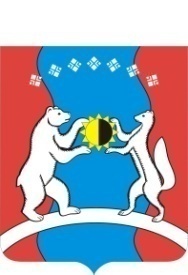 САХА ӨРӨСПҮҮБҮЛҮКЭТЭ«АЛДАН  ОРОЙУОНА»МУНИЦИПАЛЬНАЙТЭРИЛЛИИДЬАһАЛТАТАУУРААХN п/п Наименование Субсидии Направление расходования средств Субсидии Сведения о нормативных правовых актах Код по бюджетной классификации Российской Федерации (по расходам местного бюджета на предоставление Субсидии) Код по бюджетной классификации Российской Федерации (по расходам местного бюджета на предоставление Субсидии) Код по бюджетной классификации Российской Федерации (по расходам местного бюджета на предоставление Субсидии) Код по бюджетной классификации Российской Федерации (по расходам местного бюджета на предоставление Субсидии) Код Субсидии Сумма, в том числе по финансовым годам (руб.): Сумма, в том числе по финансовым годам (руб.): Сумма, в том числе по финансовым годам (руб.): N п/п Наименование Субсидии Направление расходования средств Субсидии Сведения о нормативных правовых актах код главы раздел, подраздел целевая статья вид расходов Код Субсидии на 20__ год на 20__ год на 20__ год 1 2 3 4 5 6 7 8 9 10 11 12 1 2 N п/пКод по бюджетной классификации Российской Федерации (по расходам федерального бюджета на предоставление Субсидии) Код по бюджетной классификации Российской Федерации (по расходам федерального бюджета на предоставление Субсидии) Код по бюджетной классификации Российской Федерации (по расходам федерального бюджета на предоставление Субсидии) Код по бюджетной классификации Российской Федерации (по расходам федерального бюджета на предоставление Субсидии) Сроки перечисления Субсидии Код Субсидии Сумма, подлежащая перечислению, рублейСумма, подлежащая перечислению, рублейN п/пкод главыраздел, подразделцелевая статьявид расходовСроки перечисления Субсидии Код Субсидии всегов т.ч. ,1234567891.- до "__" ________ 20__ г.2.- до "__" ________ 20__ г.3.- до "__" ________ 20__ г.Итого по коду субсидииИтого по коду субсидииИтого по коду субсидииИтого по коду субсидииИтого по коду субсидииИтого по коду субсидии4.- до "__" ________ 20__ г.5.6.Итого по коду субсидииИтого по коду субсидииИтого по коду субсидииИтого по коду субсидииИтого по коду субсидииИтого по коду субсидииИтого по КБКxИтого по КБКxИтого по КБКxВСЕГО:СубсидияСубсидияКод по бюджетной классификации Российской Федерации Остаток Субсидии на начало текущего финансового годаОстаток Субсидии на начало текущего финансового годаПоступления Поступления Поступления ВыплатыВыплатыКурсовая разница Остаток Субсидии на конец отчетного периодаОстаток Субсидии на конец отчетного периодаОстаток Субсидии на конец отчетного периоданаименование код Код по бюджетной классификации Российской Федерации всегоиз них, разрешенный к использованию всего, в том числеиз местного бюджетавозврат дебиторской задолженности прошлых лет всегоиз них: возвращено в местный бюджетКурсовая разница Всего >в том числе:в том числе:наименование код Код по бюджетной классификации Российской Федерации всегоиз них, разрешенный к использованию всего, в том числеиз местного бюджетавозврат дебиторской задолженности прошлых лет всегоиз них: возвращено в местный бюджетКурсовая разница Всего >требуется в направлении на те же цели подлежит возврату 1234567891011121314